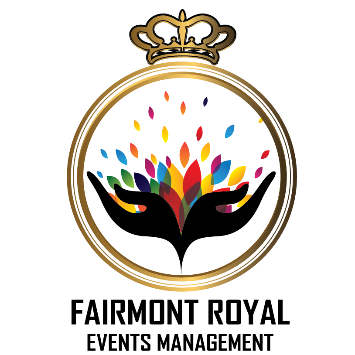 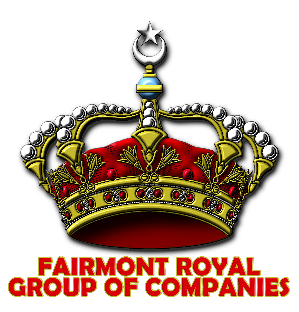 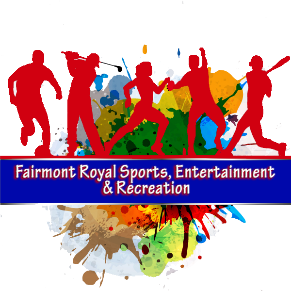             YOUTH RETREAT CAMP				 A project of FRGOC, FRSER and FREMAPPLICATION FOR ADMISSION TRAINEE INFORMATIONLegal Name (first/middle/last): __________________________________________________ Preferred Name: ____________Date of Birth: (MM/DD/YY) ______/______/______ Age: ______ Year’s ______ MonthsGender: ______ Place of Birth: _________________Recent Grade Completed / Qualification _________________Email Address: ___________________________________________________________Contact Number: _____________________________________________Emergency Contact Number: ___________________________________NIDA Number: _______________________________________________Home Address: __________________________________________________________________________________Are you: 		Trainer		 | 	Trainee 	|	Sponsor 	(circle one)CLASSES: (These are going to be the classes of 1 hour each per camp session except Karate will be 2 hours)Football		                 Basketball		                 	ArcheryKarate 			    Volleyball 				YogaDrawing                    	    Painting				Arts & CraftsEssay Writing		    English Conversation		             Book ReportsSpelling Bee		    General Knowledge 			DebateHospitality                    	    IQ Test				Mental MathClimate Change		     Research Assignments	    	SDG’s AwarenessKaraoke 		     Manners & Etiquettes 		Music - GuitarFirst Aid Training              PowerPoint Presentations		Music – Piano Indoor Games	                Community Health Worker		Health & Hygiene Training______________________    Parent Signature                                                                                                                                             ________________________Trainee SignatureCONTACT INFORMATION:
Fairmont Royal Group of Companies Email: info@frgoc9.com
Website: www.frgoc9.com For Admissions Office Use Only (Fees for 5 days camp is $64.29 / 5 days will be day camp with 1-night stayover)Date Received: ___________________Complete Application Form 􀂆   Application Fee Receipt No.: _____________ 		Fee Amount: ______________________